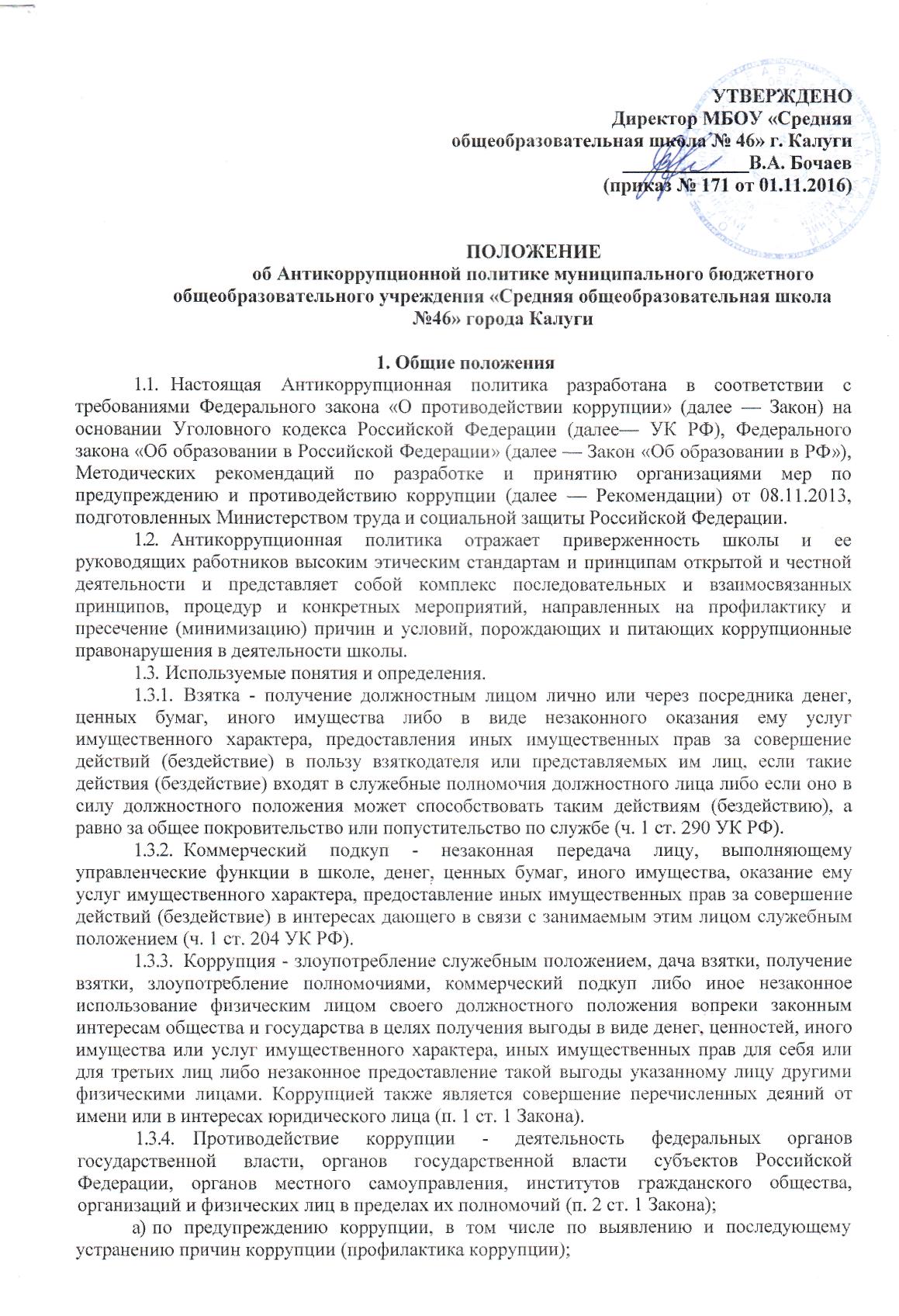 б)	по выявлению, предупреждению, пресечению, раскрытию и расследованию коррупционных правонарушений (борьба с коррупцией);в)	по минимизации и (или) ликвидации последствий коррупционных правонарушений.Предупреждение коррупции - деятельность школы, направленная на введение элементов корпоративной культуры, организационной структуры, правил и процедур, регламентированных локальными нормативными актами, обеспечивающих недопущение коррупционных правонарушений (п. 2 раздел I Рекомендаций).Контрагент - любое российское или иностранное юридическое или физическое лицо, с которым школа вступает в договорные отношения, за исключением трудовых отношений (п. 2 раздел I Рекомендаций).1.3.7.	Конфликт интересов - ситуация, при которой личная заинтересованность (прямая или косвенная) работника школы влияет или может повлиять на надлежащее исполнение им должностных (трудовых) обязанностей и при которой возникает или может возникнуть противоречие между личной заинтересованностью работника правами и законными интересами школы, способное привести к причинению вреда правам и законным интересам, имуществу и (или  деловой репутации школы, работником которой он является (ч. 1 ст. 10 Закона).1.3.8.	Конфликт интересов педагогического работника— ситуация, при которой у педагогического работника при осуществлении им профессиональной деятельности возникает личная заинтересованность в получении материальной выгоды или иного преимущества и которая влияет или может повлиять на надлежащее исполнение педагогическим работником профессиональных обязанностей вследствие противоречия между его личной заинтересованностью и интересами обучающегося и родителей (законных представителей) несовершеннолетних обучающихся (п. 33 ст. 2 Закона «Об образовании в РФ»).1.3.9.	Личная заинтересованность работника— возможность получения им при исполнении своих должностных обязанностей доходов в виде денег, ценностей, иного имущества или услуг имущественного характера, иных имущественных прав для себя или для третьих лиц (ч. 2 ст. 10 Закона).2. Цели и задачи внедрения Антикоррупционной политики2.1.	Целью внедрения Антикоррупционной политики является стремление школы к усовершенствованию корпоративной культуры и поддержанию своей деловой репутации на должном уровне.2.2.	Задачами внедрения Антикоррупционной политики являются:- минимизация  рисков вовлечения школы и ее работников    в коррупционную деятельность;- формирование у всех участников отношений в сфере образования единообразного понимания политики школы о неприятии коррупции в любых формах и проявлениях; - информирование участников образовательных отношений школы о нормативно-правовом обеспечении работы по противодействию коррупции и ответственности за совершение коррупционных правонарушений.3. Основные принципы антикоррупционной деятельности школы3.1. Принцип соответствия Антикоррупционной политики школы действующему законодательству и общепринятым нормам. Соответствие реализуемых антикоррупционных мероприятий Конституции Российской Федерации, заключенным Российской Федерацией международным договорам, законодательству Российской Федерации, иным нормативным правовым и локальным нормативным актам школы.3.2.	Принцип личного примера руководства.Директор школы и его заместители должны формировать этический стандарт непримиримого отношения к любым формам и проявлениям коррупции на всех уровнях, подавая пример своим поведением.3.3.	Принцип вовлеченности работников.Информированность работников школы о положениях антикоррупционного законодательства и их активное участие в формировании и реализации антикоррупционных стандартов и процедур.3.4.	Принцип соразмерности антикоррупционных процедур риску коррупции. Разработка  и  внедрение  комплекса мероприятий  и  адекватных  процедур,позволяющих снизить вероятность вовлечения школы, директора, его заместителей и работников в коррупционную деятельность, разумно отвечающих выявленным в школе коррупционным рискам.3.5.	Принцип эффективности антикоррупционных процедур.Применение в школе антикоррупционных мероприятий и процедур, имеющих низкую стоимость, обеспечивающих простоту реализации и приносящих значимый результат.3.6.	Принцип ответственности и неотвратимости наказания.
Неотвратимость   наказания   для   работников   школы   вне   зависимости   отзанимаемой должности, стажа работы и иных условий в случае совершения ими коррупционных правонарушений в связи с исполнением (неисполнением) должностных обязанностей, а также персональная ответственность директора и его заместителей за реализацию настоящей Антикоррупционной политики.3.7.	Принцип открытости деятельности.Информирование контрагентов, партнеров и участников отношений в сфере образования о принятых в школе антикоррупционных стандартах осуществления образовательной деятельности.3.8.	Принцип постоянного контроля и регулярного мониторинга.
Регулярное     осуществление     мониторинга     эффективности     внедренныхантикоррупционных стандартов и процедур, контроль за их соблюдением, а при необходимости их пересмотр, дополнение и совершенствование.4. Область применения Антикоррупционной политики и круг лиц, попадающих под ее действие4.1.	Действие настоящей Антикоррупционной политики распространяется на всех работников школы, а также на всех иных физических и юридических лиц в тех случаях, когда соответствующие обязанности закреплены в договорах с ними, в их внутренних документах, либо прямо следуют из законодательства.4.2.	Директор школы отвечает за организацию всех мероприятий, направленных на реализацию принципов и требований настоящей Антикоррупционной политики, включая назначение лиц, ответственных за разработку антикоррупционных процедур, их внедрение и контроль.4.3.	Непосредственно реализацию настоящей Антикоррупционной политики осуществляет должностное лицо, ответственное за профилактику коррупционных и иных правонарушений, назначенное приказом директора школы.5. Обязанности работников и школы, связанные с предупреждением и противодействием коррупции5.1.	В связи с предупреждением и противодействием коррупции, а также с целью формирования антикоррупционных стандартов поведения все работники школы обязаны:воздерживаться от совершения и (или) участия в совершении коррупционных правонарушений в интересах или от имени школы;воздерживаться от поведения, которое может быть истолковано окружающими как готовность совершить или участвовать в совершении коррупционного правонарушения в интересах или от имени школы;- незамедлительно   информировать   непосредственного   руководителя   и  (или) лицо, ответственное за профилактику коррупционных и иных правонарушений в школе, о всех случаях его склонения к совершению коррупционных правонарушений;- незамедлительно информировать директора, непосредственного руководителя и (или) лицо, ответственное за профилактику коррупционных и иных правонарушений в школе, о ставшей ему известной информации о случаях совершения коррупционных правонарушений другими работниками, контрагентами школы или иными лицами;- сообщить директору, непосредственному руководителю или лицу, ответственному за профилактику коррупционных и иных правонарушений в школе, о возможности возникновения либо возникшем у него конфликте интересов.5.2.	Уведомление директора, непосредственного руководителя или лица, ответственного за профилактику коррупционных и иных правонарушений в школе, осуществляется в строгом соответствии с Порядком уведомления руководителя о случаях коррупционных правонарушений.6. Перечень реализуемых антикоррупционных мероприятий, стандартов,процедурК антикоррупционным мероприятиям, стандартам и процедурам относятся:Разработка, утверждение и внедрение Кодекса этики и служебного поведения работников организации, Положения о предотвращении и урегулировании конфликта интересов, Положения об информировании работниками работодателя о случаях склонения их к совершению коррупционных нарушений и порядке рассмотрения таких сообщенийВнесение в договоры, связанные с хозяйственной деятельностью организации, антикоррупционной оговорки.6.3.	Внесение антикоррупционных положений в трудовые договора работников.6.4. Проведение оценки коррупционных рисков в целях выявления сфер деятельности школы, наиболее подверженных таким рискам, и разработка соответствующих антикоррупционных мер.            6.5. Ознакомление работников под роспись с нормативными документами, регламентирующими вопросы предупреждения и противодействия коррупции в школе.            6.6. Проведение обучающих мероприятий по вопросам профилактики и противодействия коррупции.Осуществление регулярного контроля данных бухгалтерского учета, наличия и достоверности первичных документов бухгалтерского учета.Ежегодное проведение оценки результатов работы по противодействию коррупции.Подготовка и распространение отчетных материалов о проводимой работе и достигнутых результатах в сфере противодействия коррупции.7. Ответственность школы и ее работников за несоблюдение требований Антикоррупционной политикиЕсли от имени или в интересах школы осуществляются организация, подготовка и совершение коррупционных правонарушений или правонарушений, создающих условия для совершения коррупционных правонарушений, к школе, как к юридическому лицу могут быть применены меры ответственности в соответствии с законодательством Российской Федерации (ч. 1 ст. 14 Закона).За несоблюдение требований настоящей Антикоррупционной политики и (или) совершение коррупционных правонарушений или правонарушений, создающих условия для совершения коррупционных правонарушений, работники школы несут дисциплинарную, административную, гражданско-правовую и уголовную ответственность в соответствии с действующим законодательством Российской Федерации (ч. 1 ст. 13 Закона).Применение за коррупционное правонарушение мер ответственности к школе, как юридическому лицу, не освобождает от ответственности за данное коррупционное правонарушение виновное физическое лицо, равно как и привлечение к уголовной или иной ответственности за коррупционное правонарушение физического лица не освобождает от ответственности за данное коррупционное правонарушение школы, как юридического лица (ч. 2 ст. 14 Закона).8. Порядок изменения Антикоррупционной политики8.1. Изменение Антикоррупционной политики школы может производиться в следующих случаях:а)	при изменении требований действующего законодательства Российской Федерации;б)	при реализации отдельных антикоррупционных мероприятий настоящей Антикоррупционной политики;в)	при дополнении перечня антикоррупционных мероприятий настоящей Антикоррупционной политики;г)	по решению директора или лица, ответственного за профилактику коррупционных и иных правонарушений в школе.